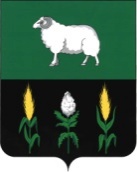 РОССИЙСКАЯ  ФЕДЕРАЦИЯ
ДМИТРОВСКИЙ ГОРОДСКОЙ СОВЕТ НАРОДНЫХ ДЕПУТАТОВДМИТРОВСКОГО РАЙОНА  ОРЛОВСКОЙ ОБЛАСТИРЕШЕНИЕ«28» сентября  2021 г.                                                                    № 13 / 1  - ГС                                                                                                         г. ДмитровскОб утверждении Положения о муниципальном жилищном контроле на территории городского поселения ДмитровскВ соответствии с Жилищным кодексом Российской Федерации, Федеральными законами от 06.10.2003 № 131-ФЗ «Об общих принципах организации местного самоуправления в Российской Федерации», от 31 июля 2020 г. № 248-ФЗ «О государственном контроле (надзоре) и муниципальном контроле в Российской Федерации», Уставом городского поселения Дмитровск, Дмитровский городской Совет народных депутатов р е ш и л:Утвердить Положение о муниципальном жилищном контроле согласно приложению к настоящему решению.2. Контроль за исполнением настоящего постановления возложить на первого заместителя главы администрации Дмитровского района по координации производственно-коммерческой деятельности   Котова С.С.3. Решение вступает в силу после его официального опубликования и применяется к правоотношениям, возникающим с 1 января 2022 года.Глава городского поселения Дмитровск                                          М. М. ЛоктионовПриложение                                                                                         к решению Дмитровского городского Совета народных депутатов от «28» сентября 2021 г. № 13/1 -ГСПоложениео муниципальном жилищном контроле на территории Дмитровского районаОбщие положения1.1. Под муниципальным жилищным контролем  (далее - муниципальный контроль) понимается деятельность уполномоченного контрольного органа, направленная на предупреждение, выявление и пресечение нарушений обязательных требований, осуществляемая в пределах полномочий указанного органа посредством профилактики нарушений обязательных требований, оценки соблюдения гражданами и организациями обязательных требований, выявления их нарушений, принятия предусмотренных законодательством Российской Федерации мер по пресечению выявленных нарушений обязательных требований, устранению их последствий и (или) восстановлению правового положения, существовавшего до возникновения таких нарушений.1.2. Предметом муниципального жилищного контроля на территории городского поселения Дмитровск является соблюдение юридическими лицами, индивидуальными предпринимателями и гражданами обязательных требований в отношении муниципального жилищного фонда, а именно:1) требований к использованию и сохранности жилищного фонда, в том числе требований к жилым помещениям, их использованию и содержанию, использованию и содержанию общего имущества собственников помещений в многоквартирных домах, порядку осуществления перевода жилого помещения в нежилое помещение и нежилого помещения в жилое в многоквартирном доме, порядку осуществления перепланировки и (или) переустройства помещений в многоквартирном доме;2) требований к формированию фондов капитального ремонта;3) требований к созданию и деятельности юридических лиц, индивидуальных предпринимателей, осуществляющих управление многоквартирными домами, оказывающих услуги и (или) выполняющих работы по содержанию и ремонту общего имущества в многоквартирных домах;4) требований к предоставлению коммунальных услуг собственникам и пользователям помещений в многоквартирных домах и жилых домов;5) правил изменения размера платы за содержание жилого помещения в случае оказания услуг и выполнения работ по управлению, содержанию и ремонту общего имущества в многоквартирном доме ненадлежащего качества и (или) с перерывами, превышающими установленную продолжительность;6) правил содержания общего имущества в многоквартирном доме и правил изменения размера платы за содержание жилого помещения;7) правил предоставления, приостановки и ограничения предоставления коммунальных услуг собственникам и пользователям помещений в многоквартирных домах и жилых домов;8) требований энергетической эффективности и оснащенности помещений многоквартирных домов и жилых домов приборами учета используемых энергетических ресурсов;9) требований к порядку размещения ресурсоснабжающими организациями, лицами, осуществляющими деятельность по управлению многоквартирными домами, информации в системе;10) требований к обеспечению доступности для инвалидов помещений в многоквартирных домах;11) требований к предоставлению жилых помещений в наемных домах социального использования.1.3. Муниципальный жилищный контроль на территории городского поселения Дмитровск осуществляется отделом архитектуры, градостроительства и ЖКХ администрации Дмитровского района (далее - уполномоченный орган).1.4. Уполномоченный орган при осуществлении муниципального жилищного контроля проводит контрольные мероприятия из числа предусмотренных Федеральным законом от 31 июля 2020 года № 248-ФЗ«О государственном контроле (надзоре) и муниципальном контроле в Российской Федерации»(далее - контрольные мероприятия).1.5. В целях осуществления муниципального жилищного контроля, уполномоченный орган получает на безвозмездной основе документы и (или) сведения от иных органов либо подведомственных таким органам организаций, в распоряжении которых находятся эти документы и (или) сведения, в рамках межведомственного информационного взаимодействия, в том числе в электронной форме.Передача в рамках межведомственного информационного взаимодействия документов и (или) сведений, раскрытие информации, в том числе ознакомление с такими документами и (или) сведениями в случаях, предусмотренных Федеральным законом от 31 июля 2020 года № 248-ФЗ «О государственном контроле (надзоре) и муниципальном контроле в Российской Федерации», осуществляются с учетом требований законодательства Российской Федерации о государственной и иной охраняемой законом тайне.1.6. Объектами муниципального жилищного контроля (далее - объекты контроля) являются:1) деятельность, действия (бездействие) граждан и организаций, в рамках которых должны соблюдаться обязательные требования, в том числе предъявляемые к гражданам и организациям, осуществляющим деятельность, действия (бездействие);2) результаты деятельности граждан и организаций, в том числе продукция (товары), работы и услуги, к которым предъявляются обязательные требования.1.7. Уполномоченный орган обеспечивает учет объектов контроля в рамках осуществления муниципального жилищного контроля.1.8. Муниципальный жилищный контроль осуществляется в соответствии с:1.8.1. Жилищным кодексом Российской Федерации.1.8.2. Кодексом Российской Федерации об административных правонарушениях.1.8.3. Федеральным законом от 26 декабря 2008 года № 294-ФЗ «О защите прав юридических лиц и индивидуальных предпринимателей при осуществлении государственного контроля (надзора) и муниципального контроля».1.8.4. Федеральным законом от 31 июля 2020 года № 248-ФЗ «О государственном контроле (надзоре) и муниципальном контроле в Российской Федерации».1.8.5. Приказом Министерства экономического развития Российской Федерации от 31 марта 2021 года № 151 «О типовых формах документов, используемых контрольным (надзорным) органом».Порядок организации муниципального жилищного контроля2.1. Муниципальный жилищный контроль осуществляется на основе выбора профилактических мероприятий и контрольных мероприятий определения объема проверяемых обязательных требований.2.2. При осуществлении муниципального жилищного контроля могут проводиться:2.2.1. Профилактические мероприятия:2.2.1.1. Информирование.2.2.1.2. Обобщение правоприменительной практики.2.2.1.3. Объявление предостережения.2.2.1.4. Консультирование.2.2.1.5. Профилактический визит.2.4. Уполномоченный орган осуществляет информирование посредством размещения сведений по вопросам соблюдения обязательных требований в сфере благоустройства на официальном сайте администрации Дмитровского района в сети «Интернет» (далее – сайт администрации), в средствах массовой информации и иных формах в соответствии с частью 3 статьи 46 Федерального закона N 248-ФЗ.2.5. Обобщение правоприменительной практики осуществляется должностными лицами уполномоченного органа путем сбора и анализа данных о проведенных контрольных мероприятиях и их результатов, а также поступивших обращений. По итогам обобщения правоприменительной практики контрольным органом не реже 1 раза в год готовится доклад, содержащий результаты обобщения правоприменительной практики по осуществлению муниципального контроля, который в обязательном порядке проходит публичные обсуждения. Доклад утверждается постановлением главы администрации. Доклад, содержащий результаты обобщения правоприменительной практики по осуществлению муниципального контроля за предыдущий год, размещается в срок до 1 февраля, на официальном сайте администрации в сети «Интернет».2.6. Уполномоченный орган при проведении профилактических мероприятий осуществляет взаимодействие с гражданами, организациями только в случаях, установленных Федеральным законом N 248-ФЗ.Профилактические мероприятия, в ходе которых осуществляется взаимодействие с контролируемыми лицами, проводятся только с согласия данных контролируемых лиц либо по их инициативе.В случае, если при проведении профилактических мероприятий установлено, что объекты контроля представляют явную непосредственную угрозу причинения вреда (ущерба) охраняемым законом ценностям или такой вред (ущерб) причинен, должностное лицо незамедлительно направляет информацию об этом главе администрации, уполномоченному на принятие решений о проведении контрольных (надзорных) мероприятий, для принятия решения о проведении контрольных (надзорных) мероприятий.2.7. Уполномоченный орган при проведении профилактических мероприятий при наличии достаточных данных о нарушениях обязательных требований, а также при непосредственных нарушениях обязательных требований, объявляет контролируемому лицу предостережение о недопустимости нарушения обязательных требований и предлагает принять меры по обеспечению соблюдения обязательных требований.Порядок применения уполномоченным органом предостережения регулируется частями 2-5 статьи 49 Федеральным законом N 248-ФЗ.2.8. Подача возражений в отношении предостережения о недопустимости нарушения обязательных требований и их рассмотрение:2.8.1. По результатам рассмотрения предостережения о недопустимости нарушения обязательных требований (далее - предостережение) контролируемым лицом могут быть поданы возражения в уполномоченный орган.2.8.2. В возражениях указываются:2.8.2.1. Наименование юридического лица, фамилия, имя, отчество (при наличии) индивидуального предпринимателя и гражданина.2.8.2.2. Идентификационный номер налогоплательщика - юридического лица, индивидуального предпринимателя.2.8.2.3. Дата и номер предостережения, направленного в адрес контролируемого лица.2.8.2.4. Обоснование позиции в отношении указанных в предостережении действий (бездействия) контролируемого лица, которые приводят или могут привести к нарушению обязательных требований.2.8.3. Возражения направляются контролируемым лицом в бумажном виде почтовым отправлением в уполномоченный орган либо в виде электронного документа, подписанного простой электронной подписью или усиленной электронной подписью гражданина, усиленной квалифицированной электронной подписью индивидуального предпринимателя и лица, уполномоченного действовать от имени юридического лица, на указанный в предостережении адрес электронной почты уполномоченного органа либо иными указанными в предостережении способами.2.8.4. Уполномоченный орган рассматривает возражения в отношении предостережения, по итогам рассмотрения направляет контролируемому лицу в течение 20 рабочих дней со дня получения возражений ответ в порядке, установленном пунктом 6 Правил составления и направления предостережения о недопустимости нарушения обязательных требований и требований, установленных муниципальными правовыми актами, подачи юридическим лицом, индивидуальным предпринимателем возражений на такое предостережение и их рассмотрения, уведомления об исполнении такого предостережения, утвержденных постановлением Правительства Российской Федерации от 10 февраля 2017 г. N 166 "Об утверждении Правил составления и направления предостережения о недопустимости нарушения обязательных требований и требований, установленных муниципальными правовыми актами, подачи юридическим лицом, индивидуальным предпринимателем возражений на такое предостережение и их рассмотрения, уведомления об исполнении такого предостережения". Результаты рассмотрения возражений используются уполномоченным органом для целей организации и проведения мероприятий по профилактике нарушения обязательных требований.2.8.5. Уполномоченный орган осуществляет учет объявленных им предостережений и использует соответствующие данные для проведения иных профилактических мероприятий и контрольных (надзорных) мероприятий.2.9. Консультирование:2.9.1. Консультирование (разъяснения по вопросам, связанным с организацией и осуществлением муниципального контроля) осуществляется должностным лицом уполномоченного органа по обращениям контролируемых лиц и их представителей без взимания платы.2.9.2. Консультирование осуществляется должностным лицом уполномоченного органа как в устной форме по телефону, посредством видеоконференц-связи, на личном приеме либо в ходе проведения профилактического мероприятия, контрольного (надзорного) мероприятия, так и в письменной форме.2,9.3. Консультирование в устной и письменной формах осуществляется по следующим вопросам:2.9.3.1. Компетенция уполномоченного органа.2.9.3.2. Соблюдение обязательных требований.2.9.3.3. Проведение контрольных (надзорных) мероприятий.2.9.3.4. Применение мер ответственности.2.9.4. По итогам консультирования информация в письменной форме контролируемым лицам и их представителям не предоставляется. Контролируемое лицо вправе направить запрос о предоставлении письменного ответа в сроки, установленные Федеральным законом от 2 мая 2006 г. N 59-ФЗ "О порядке рассмотрения обращений граждан Российской Федерации".2.9.5. При осуществлении консультирования должностное лицо уполномоченного органа обязано соблюдать конфиденциальность информации, доступ к которой ограничен в соответствии с законодательством Российской Федерации.2.9.6. В ходе консультирования информация, содержащая оценку конкретного контрольного (надзорного) мероприятия, решений и (или) действий должностных лиц уполномоченного органа, иных участников контрольного (надзорного) мероприятия, а также результаты проведенных в рамках контрольного (надзорного) мероприятия экспертизы, испытаний, не предоставляется.2.9.7. Информация, ставшая известной должностному лицу уполномоченного органа в ходе консультирования, не подлежит использованию контрольным (надзорным) органом в целях оценки контролируемого лица по вопросам соблюдения обязательных требований.2.9.8. Уполномоченный орган осуществляет учет консультирований.2.9.9. Консультирование по однотипным обращениям контролируемых лиц и их представителей осуществляется посредством размещения на официальном сайте уполномоченного органа в сети Интернет письменного разъяснения, подписанного уполномоченным должностным лицом уполномоченного органа.2.10. Профилактический визит:2.10.1. Профилактический визит проводится должностным лицом в форме профилактической беседы по месту осуществления деятельности контролируемого лица либо путем использования видеоконференц-связи.2.10.2. В ходе профилактического визита должностным лицом осуществляются консультирование контролируемого лица, а также сбор сведений, необходимых для отнесения объектов контроля к категориям риска.2.10.3. Обязательный профилактический визит осуществляется в отношении контролируемых лиц, приступающих к осуществлению деятельности в определенной сфере. 2.10.4. О проведении обязательного профилактического визита контролируемое лицо уведомляется уполномоченным органом не позднее чем за 5 рабочих дней до даты его проведения.2.10.5. Контролируемое лицо вправе отказаться от проведения обязательного профилактического визита, уведомив об этом уполномоченный орган не позднее, чем за три рабочих дня до даты его проведения.2.10.6. Обязательный профилактический визит осуществляется не реже чем 1 раз в год.2.10.7. Срок осуществления обязательного профилактического визита составляет 1 рабочий день.2.10.8. При проведении профилактического визита контролируемым лицам не могут выдаваться предписания об устранении нарушений обязательных требований. Разъяснения, полученные контролируемым лицом в ходе профилактического визита, носят рекомендательный характер.2.10.9. В случае, если при проведении профилактического визита установлено, что объекты контроля представляют явную непосредственную угрозу причинения вреда (ущерба) охраняемым законом ценностям или такой вред (ущерб) причинен, должностное лицо незамедлительно направляет информацию об этом главе администрации для принятия решения о проведении контрольных (надзорных) мероприятий.3. Осуществление муниципального контроля3.1. Для проведения контрольного мероприятия принимается решение уполномоченного органа, подписанное уполномоченным должностным лицом уполномоченного органа (далее - решение о проведении контрольного мероприятия), в котором указываются:3.1.1. Дата, время и место принятия решения.3.1.2. Кем принято решение.3.1.3. Основание проведения контрольного мероприятия.3.1.4. Вид контроля.3.1.5. Фамилии, имена, отчества (при наличии), должности инспектора (инспекторов, в том числе руководителя группы инспекторов), уполномоченного (уполномоченных) на проведение контрольного мероприятия, а также привлекаемых к проведению контрольного мероприятия специалистов, экспертов или наименование экспертной организации, привлекаемой к проведению такого мероприятия.3.1.6. Объект контроля, в отношении которого проводится контрольное мероприятие.3.1.7. Адрес места осуществления контролируемым лицом деятельности или адрес нахождения иных объектов контроля, в отношении которых проводится контрольное мероприятие.3.1.8. Фамилия, имя, отчество (при наличии) гражданина или наименование организации, адрес организации (ее филиалов, представительств, обособленных структурных подразделений), ответственных за соответствие обязательным требованиям объекта контроля, в отношении которого проводится контрольное мероприятие.3.1.9. Вид контрольного мероприятия.3.1.10. Перечень контрольных действий, совершаемых в рамках контрольного мероприятия.3.1.11. Предмет контрольного мероприятия.3.1.12. Проверочные листы, если их применение является обязательным.3.1.13. Дата проведения контрольного мероприятия, в том числе срок непосредственного взаимодействия с контролируемым лицом.3.1.14. Перечень документов, предоставление которых гражданином, организацией необходимо для оценки соблюдения обязательных требований.3.2. Решение о проведении контрольного мероприятия принимается и подписывается руководителем (заместителем руководителя) уполномоченного органа, а также начальником структурного подразделения уполномоченного органа, проводящего контрольное мероприятие.3.3. Контрольное мероприятие начинается после внесения в единый реестр контрольных (надзорных) мероприятий сведений, установленных правилами его формирования и ведения.При проведении контрольных мероприятий используются средства фото-, видеосъемки.3.4. От имени уполномоченного органа муниципальный жилищный контроль вправе осуществлять следующие должностные лица:3.4.1. Руководитель (заместитель руководителя) уполномоченного органа.3.4.2. Должностное лицо уполномоченного органа, к должностным обязанностям которого должностной инструкцией отнесено осуществление полномочий по муниципальному жилищному контролю, в том числе проведение профилактических мероприятий и контрольных мероприятий (далее - инспектор).3.5. Инспекторы, уполномоченные на проведение конкретного профилактического мероприятия или контрольного мероприятия, определяются решением уполномоченного органа о проведении профилактического мероприятия или контрольного мероприятия.Запрещается проведение контрольного мероприятия в отношении объектов контроля инспекторами, которые проводили профилактические мероприятия в отношении тех же объектов контроля.3.6. Инспектор при проведении контрольного мероприятия в пределах своих полномочий и в объеме проводимых контрольных действий имеет право:3.6.1. Беспрепятственно по предъявлении служебного удостоверения         и в соответствии с полномочиями, установленными решением уполномоченного органа о проведении контрольного мероприятия, посещать (осматривать) объекты контроля, если иное не предусмотрено федеральными законами.3.6.2. Составлять протоколы об административных правонарушениях в соответствии с компетенцией, определенной Кодексом Российской Федерации об административных правонарушениях.3.6.3. Знакомиться со всеми документами, касающимися соблюдения обязательных требований, в том числе в установленном порядке с документами, содержащими государственную, служебную, коммерческую или иную охраняемую законом тайну.3.6.4. Требовать от контролируемых лиц, в том числе руководителей и других работников контролируемых организаций, представления письменных объяснений по фактам нарушений обязательных требований, выявленных при проведении контрольных мероприятий, а также представления документов для копирования, фото- и видеосъемки.3.6.5. Знакомиться с технической документацией, электронными базами данных, информационными системами контролируемых лиц в части, относящейся к предмету и объему контрольного мероприятия.3.6.6. Составлять акты по фактам непредставления или несвоевременного представления контролируемым лицом документов и материалов, запрошенных при проведении контрольных мероприятий, невозможности провести опрос должностных лиц и (или) работников контролируемого лица, ограничения доступа в помещения, воспрепятствования иным мерам по осуществлению контрольного мероприятия.3.6.7. Выдавать контролируемым лицам рекомендации по обеспечению безопасности и предотвращению нарушений обязательных требований, принимать решения об устранении контролируемыми лицами выявленных нарушений обязательных требований и о восстановлении нарушенного положения.3.6.8. Выдавать контролируемым лицам, использующим объекты контроля, предписания об устранении выявленных правонарушений с указанием сроков их устранения.3.6.9. Составлять по результатам проведенных контрольных мероприятий соответствующие акты.3.6.10. Запрашивать и получать в установленном порядке сведения, материалы и документы, необходимые для осуществления своей деятельности.3.6.11. Носить при исполнении служебных обязанностей форменную одежду установленного образца.3.6.12. Обращаться в соответствии с Федеральным законом от 7 февраля 2011 года  № 3-ФЗ «О полиции» за содействием к органам полиции в случаях, если инспектору оказывается противодействие или угрожает опасность.3.6.13. Обратиться в суд с заявлениями:1) о признании недействительным решения, принятого общим собранием собственников помещений в многоквартирном доме либо общим собранием членов товарищества собственников жилья, жилищного, жилищно-строительного или иного специализированного потребительского кооператива с нарушением требований Жилищного кодекса Российской Федерации;2) о ликвидации товарищества собственников жилья, жилищного, жилищно-строительного или иного специализированного потребительского кооператива в случае неисполнения в установленный срок предписания об устранении несоответствия устава такого товарищества или такого кооператива, внесенных в устав такого товарищества или такого кооператива изменений требованиям Жилищного кодекса Российской Федерации либо в случае выявления нарушений порядка создания такого товарищества или такого кооператива, если эти нарушения носят неустранимый характер;3) о признании договора управления многоквартирным домом, договора оказания услуг и (или) выполнения работ по содержанию и ремонту общего имущества в многоквартирном доме либо договора оказания услуг по содержанию и (или) выполнению работ по ремонту общего имущества в многоквартирном доме недействительными в случае неисполнения в установленный срок предписания об устранении нарушений требований Жилищного кодекса Российской Федерации о выборе управляющей организации, об утверждении условий договора управления многоквартирным домом и о его заключении, о заключении договора оказания услуг и (или) выполнения работ по содержанию и ремонту общего имущества в многоквартирном доме либо договора оказания услуг по содержанию и (или) выполнению работ по ремонту общего имущества в многоквартирном доме, об утверждении условий указанных договоров;4) в защиту прав и законных интересов собственников помещений в многоквартирном доме, нанимателей и других пользователей жилых помещений по их обращению или в защиту прав, свобод и законных интересов неопределенного круга лиц в случае выявления нарушения обязательных требований;5) о признании договора найма жилого помещения жилищного фонда социального использования недействительным в случае неисполнения в установленный срок предписания об устранении несоответствия данного договора обязательным требованиям, установленным Жилищным кодексом Российской Федерации;6) о понуждении к исполнению предписания.3.6.14. Совершать иные действия, предусмотренные законодательством.3.7. Инспекторы обязаны:3.7.1. Соблюдать законодательство Российской Федерации, права и законные интересы контролируемых лиц.3.7.2. Своевременно и в полной мере осуществлять предоставленные в соответствии с законодательством Российской Федерации полномочия по предупреждению, выявлению и пресечению нарушений обязательных требований в области использования муниципального жилищного фонда.3.7.3. Проводить контрольные мероприятия и совершать контрольные действия на законном основании и в соответствии с их назначением только во время исполнения служебных обязанностей и при наличии соответствующей информации в едином реестре контрольных (надзорных) мероприятий, а в случае взаимодействия с контролируемыми лицами проводить такие мероприятия и совершать такие действия только по предъявлении служебного удостоверения, иных документов, предусмотренных федеральными законами.3.7.4. В пределах своих полномочий принимать меры по привлечению лиц, совершивших правонарушение в области использования объектов муниципального жилищного фонда, к ответственности.3.7.5. Не допускать при проведении контрольных мероприятий проявления неуважения в отношении богослужений, других религиозных обрядов и церемоний, не препятствовать их проведению, а также не нарушать внутренние установления религиозных организаций.3.7.6. Не препятствовать присутствию контролируемых лиц, их представителей, а с согласия контролируемых лиц, их представителей - присутствию Уполномоченного при Президенте Российской Федерации по защите прав предпринимателей или его общественных представителей, Уполномоченного по защите прав предпринимателей в Орловской области при проведении контрольных мероприятий (за исключением контрольных мероприятий, при проведении которых не требуется взаимодействие контрольных органов с контролируемыми лицами) и в случаях, предусмотренных Федеральными законами  осуществлять консультирование.3.7.7. Предоставлять контролируемым лицам, их представителям, присутствующим при проведении контрольных мероприятий, информацию и документы, относящиеся к предмету муниципального контроля, в том числе сведения о согласовании проведения контрольного мероприятия органами прокуратуры в случае, если такое согласование предусмотрено законодательством Российской Федерации.3.7.8. Знакомить контролируемых лиц, их представителей с результатами контрольных мероприятий и контрольных действий, относящихся к предмету контрольного мероприятия.3.7.9. Знакомить контролируемых лиц, их представителей с информацией и (или) документами, полученными в рамках межведомственного информационного взаимодействия и относящимися к предмету контрольного мероприятия.3.7.10. Учитывать при определении мер, принимаемых по фактам выявленных нарушений, соответствие указанных мер тяжести нарушений, их потенциальной опасности для охраняемых законом ценностей, а также не допускать необоснованного ограничения прав и законных интересов контролируемых лиц, неправомерного вреда (ущерба) их имуществу.3.7.11. Доказывать обоснованность своих действий при их обжаловании в порядке, установленном законодательством Российской Федерации.3.7.12. Соблюдать установленные законодательством Российской Федерации сроки проведения контрольных мероприятий и совершения контрольных действий.3.7.13. Не требовать от контролируемых лиц документы и иные сведения, представление которых не предусмотрено законодательством Российской Федерации либо которые находятся в распоряжении государственных органов и органов местного самоуправления.3.7.14. Исполнять иные требования, предусмотренные законодательством Российской Федерации.3.8. Инспектор не вправе:3.8.1. Оценивать соблюдение обязательных требований, если оценка соблюдения таких требований не относится к полномочиям уполномоченного органа.3.8.2. Проводить контрольные мероприятия, совершать контрольные действия, не предусмотренные решением уполномоченного органа.3.8.3. Проводить контрольные мероприятия, совершать контрольные действия в случае отсутствия при проведении указанных мероприятий (действий) контролируемого лица, за исключением контрольных мероприятий, контрольных действий, не требующих взаимодействия с контролируемым лицом, а также за исключением случаев, если оценка соблюдения обязательных требований без присутствия контролируемого лица при проведении контрольного мероприятия может быть проведена, а контролируемое лицо было надлежащим образом уведомлено о проведении контрольного мероприятия.3.8.4. Требовать представления документов, информации, материалов, если они не относятся к предмету контрольного мероприятия, а также изымать оригиналы таких документов.3.8.5. Требовать от контролируемого лица представления документов и (или) информации, включая разрешительные документы, ранее представленные контролируемым лицом или имеющиеся в распоряжении иных государственных органов, органов местного самоуправления либо подведомственных государственным органам или органам местного самоуправления организаций.3.8.6. Распространять информацию и сведения, полученные в результате осуществления муниципального жилищного контроля и составляющие государственную, коммерческую, служебную или иную охраняемую законом тайну, за исключением случаев, предусмотренных законодательством Российской Федерации.3.8.7. Требовать от контролируемого лица представления документов, информации ранее даты начала проведения контрольного мероприятия.3.8.8. Осуществлять выдачу контролируемым лицам предписаний или предложений о проведении за их счет контрольных мероприятий и совершении контрольных действий.3.8.9. Превышать установленные сроки проведения контрольных мероприятий.3.8.10. Препятствовать осуществлению контролируемым лицом, присутствующим при проведении профилактического мероприятия, контрольного мероприятия, фотосъемки, аудио- и видеозаписи, если совершение указанных действий не запрещено федеральными законами и если эти действия не создают препятствий для проведения указанных мероприятий.3.9. Организация проведения плановых контрольных мероприятий:3.9.1. Плановые контрольные мероприятия проводятся в форме выездной проверки на основании плана проведения плановых контрольных мероприятий на очередной календарный год (далее - ежегодный план контрольных мероприятий), формируемого уполномоченным органоми подлежащего согласованию с органами прокуратуры в порядке, установленном «Правилами формирования плана проведения плановых контрольных (надзорных) мероприятий на очередной календарный год, его согласования с органами прокуратуры, включения в него и исключения из него контрольных (надзорных) мероприятий в течение года», утвержденного постановлением Правительства Российской Федерации от 31 декабря 2020 года № 2428.3.9.2. Основанием для включения плановой проверки в ежегодный план проведения плановых проверок является истечение одного года со дня:- постановки на учет в муниципальном реестре наемных домов социального использования первого наемного дома социального использования, наймодателем жилых помещений в котором является лицо, деятельность которого подлежит проверке;- окончания проведения последней плановой проверки юридического лица, индивидуального предпринимателя.3.9.3. Внеплановые контрольные (надзорные) мероприятия, за исключением выездного обследования, проводятся по основаниям, предусмотренным пунктами 1, 3-6 части 1 статьи 57, частью 12 статьи 66Федерального закона от 31 июля 2020 года № 248-ФЗ «О государственном контроле (надзоре) и муниципальном контроле в Российской Федерации».3.10. В рамках осуществления муниципального жилищного контроля проводятся следующие виды контрольных мероприятий:3.10.1. Требующие взаимодействия с контролируемым лицом:3.10.1.1. Выездная проверка.3.10.1.2. Рейдовый осмотр.3.10.1.3. Инспекционный визит.3.10.1.4. Документарная проверка.3.10.2. Не требующие взаимодействия с контролируемым лицом - выездное обследование.3.11. Выездная проверка:3.11.1. Выездная проверка проводится в отношении конкретного контролируемого лица, по месту нахождения объекта контроля в целях оценки соблюдения таким лицом обязательных требований, а также оценки выполнения решений уполномоченного органа.Предмет внеплановой выездной проверки ограничивается оценкой устранения нарушений обязательных требований, выявленных в рамках процедур периодического подтверждения соответствия (компетентности).3.11.2. О проведении выездной проверки контролируемое лицо уведомляется путем направления копии решения о проведении выездной проверки не позднее чем за 24 часа до ее начала в порядке, предусмотренном пунктом 2.35 настоящего Положения.3.11.3. Срок проведения выездной проверки не может превышать 10 рабочих дней. В отношении одного субъекта малого предпринимательства общий срок взаимодействия в ходе проведения выездной проверки не может превышать 50 часов для малого предприятия и 15 часов для микропредприятия.3.11.4. В ходе выездной проверки допускаются следующие контрольные действия:3.11.4.1. Осмотр.3.11.4.2. Досмотр.3.11.4.3. Опрос.3.11.4.4. Получение письменных объяснений.3.11.4.5. Истребование документов.3.11.4.6. Экспертиза.3.12. Рейдовый осмотр:3.12.1. Рейдовый осмотр проводится в отношении всех контролируемых лиц, осуществляющих владение, пользование или управление объектом контроля, либо неограниченного круга контролируемых лиц, осуществляющих деятельность или совершающих действия на определенной территории, в целях оценки соблюдения ими обязательных требований.3.12.2. Проведение рейдового осмотра осуществляется в соответствии с решением о проведении контрольного мероприятия, с участием экспертов, специалистов, привлекаемых к проведению контрольного мероприятия (при необходимости), в форме совместного (межведомственного) контрольного (надзорного) мероприятия (при необходимости).3.12.3. В ходе рейдового осмотра допускаются следующие контрольные действия:3.12.3.1. Осмотр.3.12.3.2. Досмотр.3.12.3.3. Опрос.3.12.3.4. Получение письменных объяснений.3.12.3.5. Истребование документов.3.12.3.6. Экспертиза.3.12.4. Срок взаимодействия с одним контролируемым лицом в период проведения рейдового осмотра не может превышать один рабочий день.3.12.5. При проведении рейдового осмотра инспекторы вправе взаимодействовать с находящимися на производственных объектах гражданами.3.12.6. Контролируемые лица, владеющие объектами контроля и (или) находящиеся на территории, на которой проводится рейдовый осмотр, обязаны обеспечить в ходе рейдового осмотра беспрепятственный доступ инспекторам к территории и иным объектам, указанным в решении о проведении рейдового осмотра.3.12.7. В случае, если в результате рейдового осмотра были выявлены нарушения обязательных требований, инспектор (инспекторы) на месте составляет (составляют) акт в отношении каждого контролируемого лица, допустившего нарушение, при этом отдельный акт, содержащий информацию в отношении всех результатов контроля, не оформляется.3.13. Инспекционный визит:3.13.1. Инспекционный визит проводится во взаимодействии с конкретным контролируемым лицом и (или) владельцем (пользователем) объекта контроля по месту нахождения (осуществления деятельности) контролируемого лица (его филиалов, представительств, обособленных структурных подразделений) либо объекта контроля.3.13.2. В ходе инспекционного визита допускаются следующие контрольные (надзорные) действия:3.13.2.1. Осмотр.3.13.2.2. Опрос.3.13.2.3. Получение письменных объяснений.3.13.2.4. Инструментальное обследование.3.13.2.5. Истребование документов, которые в соответствии с обязательными требованиями должны находиться в месте нахождения (осуществления деятельности) контролируемого лица (его филиалов, представительств, обособленных структурных подразделений) либо объекта контроля.3.13.3. Инспекционный визит проводится без предварительного уведомления контролируемого лица и собственника объекта контроля.3.13.4. Срок проведения инспекционного визита в одном месте осуществления деятельности либо на одном производственном объекте (территории) не может превышать один рабочий день.3.13.5. Контролируемые лица или их представители обязаны обеспечить беспрепятственный доступ инспектора в здания, сооружения, помещения.3.14. Документарная проверка:3.14.1. Документарная проверка проводится по месту нахождения контрольного (надзорного) органа, ее предметом являются исключительно сведения, содержащиеся в документах контролируемых лиц, устанавливающих их организационно-правовую форму, права и обязанности, а также документы, используемые при осуществлении их деятельности, использовании объектов контроля и связанные с исполнением ими обязательных требований и решений уполномоченного органа, в том числе сведения, составляющие государственную тайну и находящиеся по месту нахождения (осуществления деятельности) контролируемого лица (его филиалов, представительств, обособленных структурных подразделений).3.14.2. В ходе документарной проверки рассматриваются документы контролируемых лиц, имеющиеся в распоряжении уполномоченного органа, результаты предыдущих контрольных (надзорных) мероприятий, материалы рассмотрения дел об административных правонарушениях и иные документы о результатах осуществленного в отношении этих контролируемых лиц муниципального жилищного контроля.3.14.3. В ходе документарной проверки допускаются следующие контрольные действия:3.14.3.1. Получение письменных объяснений.3.14.3.2. Истребование документов.3.14.3.3. Экспертиза.3.14.4. В случае, если достоверность сведений, содержащихся в документах, имеющихся в распоряжении уполномоченного органа, вызывает обоснованные сомнения либо эти сведения не позволяют оценить исполнение контролируемым лицом обязательных требований, уполномоченный орган направляет в адрес контролируемого лица требование представить иные необходимые для рассмотрения в ходе документарной проверки документы. В течение десяти рабочих дней со дня получения данного требования контролируемое лицо обязано направить в уполномоченный орган указанные в требовании документы.3.14.5. Если в ходе документарной проверки выявлены ошибки и (или) противоречия в представленных контролируемым лицом документах либо выявлено несоответствие сведений, содержащихся в этих документах, сведениям, содержащимся в имеющихся у уполномоченного органа документах и (или) полученным при осуществлении муниципального жилищного контроля, информация об ошибках, о противоречиях и несоответствии сведений направляется контролируемому лицу с требованием представить в течение десяти рабочих дней необходимые пояснения.Контролируемое лицо, представляющее в уполномоченный орган пояснения относительно выявленных ошибок и (или) противоречий в представленных документах либо относительно несоответствия сведений, содержащихся в этих документах, сведениям, содержащимся в имеющихся у уполномоченного органа документах и (или) полученным при осуществлении муниципального жилищного контроля, вправе дополнительно представить в уполномоченный орган документы, подтверждающие достоверность ранее представленных документов.3.14.6. При проведении документарной проверки сведения и документы, не относящиеся к предмету документарной проверки, а также сведения и документы, которые могут быть получены уполномоченным органом от иных органов у контролируемого лица, не истребуются.3.14.7. Срок проведения документарной проверки не может превышать десять рабочих дней. В указанный срок не включается период с момента направления уполномоченным органом контролируемому лицу требования представить необходимые для рассмотрения в ходе документарной проверки документы до момента представления указанных в требовании документов в уполномоченный орган, а также период с момента направления контролируемому лицу информации уполномоченного органа о выявлении ошибок и (или) противоречий в представленных контролируемым лицом документах либо о несоответствии сведений, содержащихся в этих документах, сведениям, содержащимся в имеющихся у уполномоченного органа документах и (или) полученным при осуществлении муниципального жилищного контроля, и требования представить необходимые пояснения в письменной форме до момента представления указанных пояснений в уполномоченный орган.3.14.8. Внеплановая документарная проверка проводится без согласования с органами прокуратуры.3.15. Выбор между проведением таких контрольных (надзорных) мероприятий как выездная проверка или рейдовый осмотр осуществляется исходя из наличия муниципального жилищного фонда у проверяемого лица.3.16. Выездное обследование:3.16.1. Выездное обследование проводится на основании задания уполномоченного должностного лица уполномоченного органа по месту нахождения объекта контроля без взаимодействия с контролируемым лицом и без его информирования в целях визуальной оценки соблюдения контролируемым лицом обязательных требований.3.16.2. В ходе выездного обследования инспектор имеет право осуществлять осмотр общедоступных (открытых для посещения неограниченным кругом лиц) объектов контроля.3.16.3. Срок проведения выездного обследования одного объекта (нескольких объектов, расположенных в непосредственной близости друг от друга) не может превышать один рабочий день.3.16.4. По результатам проведения выездного обследования решения, предусмотренные пунктами 1 и 2 части 2 статьи 90 Федерального закона от 31 июля 2020 года № 248-ФЗ «О государственном контроле (надзоре) и муниципальном контроле в Российской Федерации», не принимаются.3.16.5. Выездное обследование может проводиться в форме внепланового контрольного (надзорного) мероприятия.3.17. Внеплановые выездная проверка и инспекционный визит, а также рейдовый осмотр проводятся только по согласованию с органами прокуратуры, за исключением случаев их проведения в соответствии с:3.17.1. Поручением Президента Российской Федерации, поручением Правительства Российской Федерации о проведении контрольных (надзорных) мероприятий в отношении конкретных контролируемых лиц.3.17.2. Требованием прокурора о проведении контрольного (надзорного) мероприятия в рамках надзора за исполнением законов, соблюдением прав и свобод человека и гражданина по поступившим в органы прокуратуры материалам и обращениям.3.17.3. Истечением срока исполнения решения уполномоченного органа об устранении выявленного нарушения обязательных требований - в случаях, установленных частью 1 статьи 95 Федерального закона от 31 июля 2020 года № 248-ФЗ «О государственном контроле (надзоре) и муниципальном контроле в Российской Федерации».3.18. Если основанием для проведения внеплановых выездной проверки и инспекционного визита, рейдового осмотра являются сведения о непосредственной угрозе причинения вреда (ущерба) охраняемым законом ценностям, уполномоченный орган для принятия неотложных мер по ее предотвращению и устранению приступает к проведению внеплановой выездной проверки или рейдового осмотра незамедлительно (в течение двадцати четырех часов после получения соответствующих сведений) с извещением об этом органа прокуратуры по месту нахождения объекта контроля посредством направления в тот же срок документов, предусмотренных частью 5 статьи 66 Федерального закона от 31 июля 2020 года № 248-ФЗ «О государственном контроле (надзоре) и муниципальном контроле в Российской Федерации».3.19. При проведении выездного обследования, инспекционного визита, рейдового осмотра, выездной проверки инспектором применяются проверочные листы (списки контрольных вопросов, ответы на которые свидетельствуют о соблюдении или несоблюдении контролируемым лицом обязательных требований), которые формируются и утверждаются уполномоченным органом.3.20. Проверочные листы не могут возлагать на контролируемое лицо обязанность по соблюдению обязательных требований, не предусмотренных законодательством Российской Федерации.3.21. К проведению контрольных (надзорных) мероприятий уполномоченным органом при необходимости могут привлекаться эксперты, экспертные организации, специалисты в порядке, установленном федеральным законодательством.3.22. Контроль за устранением выявленных нарушений обязательных требований осуществляется уполномоченным органом в форме выездной проверки, если проводится оценка исполнения решения об устранении выявленного нарушения обязательных требований, принятого по итогам выездной проверки. В остальных случаях контроль за устранением выявленных нарушений обязательных требований осуществляется в форме инспекционного визита.3.23. При проведении контрольных (надзорных) мероприятий уполномоченным органом осуществляются следующие контрольные (надзорные) действия в соответствии с требованиями, предусмотренные статьями 76-80, 82 и 84 Федерального закона от 31 июля 2020 года № 248-ФЗ «О государственном контроле (надзоре) и муниципальном контроле в Российской Федерации»:3.24. Осмотр.3.24.1. Досмотр.3.24.2. Опрос.3.24.3. Получение письменных объяснений.3.24.4. Истребование документов.3.24.5. Инструментальное обследование.3.24.6. Экспертиза.3.25. Осмотр:3.25.1. Осмотр осуществляется инспектором в присутствии контролируемого лица или его представителя и (или) с применением видеозаписи.3.25.2. По результатам осмотра инспектором составляется протокол осмотра, в который вносится перечень осмотренных помещений, а также вид, количество и иные идентификационные признаки обследуемых объектов, имеющие значение для контрольного (надзорного) мероприятия.3.26. Досмотр:3.26.1. Досмотр осуществляется инспектором в присутствии контролируемого лица или его представителя и (или) с применением видеозаписи. Досмотр в отсутствие контролируемого лица или его представителя осуществляется только в случае отсутствия контролируемого лица либо его представителя на объекте контроля и (или) предоставления контролируемым лицом информации уполномоченному органу о невозможности присутствия при проведении контрольного (надзорного) мероприятия с обязательным применением видеозаписи.3.26.2. По результатам досмотра инспектором составляется протокол досмотра, в который вносится перечень досмотренных территорий, земельных участков, а также вид, количество и иные идентификационные признаки исследуемых объектов, имеющих значение для контрольного (надзорного) мероприятия.3.27. Опрос.Результаты опроса фиксируются инспектором в протоколе опроса, который подписывается опрашиваемым лицом, подтверждающим достоверность изложенных им сведений, а также в акте контрольного (надзорного) мероприятия в случае, если полученные сведения имеют значение для контрольного (надзорного) мероприятия.3.28. Получение письменных объяснений:3.28.1. Письменные объяснения (далее - объяснения) оформляются путем составления письменного документа в свободной форме.3.28.2. Инспектор вправе собственноручно составить объяснения со слов должностных лиц или работников организации, гражданина, являющихся контролируемыми лицами, их представителей, свидетелей. В этом случае указанные лица знакомятся с объяснениями, при необходимости дополняют текст, делают отметку о том, что инспектор с их слов записал верно, и подписывают документ, указывая дату и место его составления.3.29. Истребование документов:3.29.1. Истребуемые документы направляются в уполномоченный орган в форме электронного документа в порядке, предусмотренном статьей 21 Федерального закона от 31 июля 2020 года № 248-ФЗ «О государственном контроле (надзоре) и муниципальном контроле в Российской Федерации», за исключением случаев, если уполномоченным органом установлена необходимость представления документов на бумажном носителе. Документы могут быть представлены в уполномоченный орган на бумажном носителе контролируемым лицом лично или через представителя либо направлены        по почте заказным письмом. На бумажном носителе представляются подлинники документов либо заверенные контролируемым лицом копии. Нотариальное удостоверение копий документов, представляемых в уполномоченный орган, не требуется. Тиражирование копий документов на бумажном носителе и их доставка в уполномоченный орган осуществляются за счет контролируемого лица. По завершении контрольного (надзорного) мероприятия подлинники документов возвращаются контролируемому лицу.3.29.2. В случае представления заверенных копий истребуемых документов инспектор вправе ознакомиться с подлинниками документов.3.29.3. Документы, которые потребуются в ходе контрольного (надзорного) мероприятия, должны быть представлены контролируемым лицом инспектору в срок, указанный в требовании о представлении документов. В случае, если контролируемое лицо не имеет возможности представить истребуемые документы в течение установленного в указанном требовании срока, оно обязано незамедлительно ходатайством в письменной форме уведомить инспектора о невозможности представления документов в установленный срок с указанием причин, по которым истребуемые документы не могут быть представлены в установленный срок, и срока, в течение которого контролируемое лицо может представить истребуемые документы. В течение 24 часов со дня получения такого ходатайства инспектор продлевает срок представления документов или отказывает в продлении срока, о чем составляется соответствующий электронный документ и информируется контролируемое лицо любым доступным способом в соответствии со статьей 21 Федерального закона от 31 июля 2020 года № 248-ФЗ «О государственном контроле (надзоре) и муниципальном контроле в Российской Федерации».3.29.4. Документы (копии документов), ранее представленные контролируемым лицом в уполномоченный орган, независимо от оснований их представления могут не представляться повторно при условии уведомления уполномоченного органа о том, что истребуемые документы (копии документов) были представлены ранее, с указанием реквизитов документа, которым (приложением к которому) они были представлены.3.30. Инструментальное обследование:3.30.1. Инструментальное обследование проводится инспектором или специалистом по месту нахождения (осуществления деятельности) контролируемого лица (его филиалов, представительств, обособленных структурных подразделений) либо по месту нахождения объекта контроля с использованием специального оборудования и (или) технических приборов, средств доступа к информации, предусмотренных статьей 82 Федерального закона от 31 июля 2020 года № 248-ФЗ «О государственном контроле (надзоре) и муниципальном контроле в Российской Федерации», для определения фактических значений, показателей, действий (событий), имеющих значение для оценки соблюдения контролируемым лицом обязательных требований.3.30.2. Инструментальное обследование осуществляется инспектором или специалистом, имеющими допуск к работе на специальном оборудовании, использованию технических приборов.3.30.3. По результатам инструментального обследования инспектором или специалистом составляется протокол инструментального обследования, в котором указываются дата и место его составления, должность, фамилия и инициалы инспектора или специалиста, составивших протокол, сведения о контролируемом лице, предмет обследования, используемые специальное оборудование и (или) технические приборы, методики инструментального обследования, результат инструментального обследования, нормируемое значение показателей, подлежащих контролю при проведении инструментального обследования, и выводы о соответствии этих показателей установленным нормам, иные сведения, имеющие значение для оценки результатов инструментального обследования.3.31. Экспертиза:3.31.1. Конкретное экспертное задание включает одну или несколько из следующих задач экспертизы:3.31.1.1. Установление фактов, обстоятельств.3.31.1.2. Установление тождества или различия.3.31.2. Экспертиза осуществляется экспертом или экспертной организацией по поручению уполномоченного органа.3.31.3. При назначении и осуществлении экспертизы контролируемые лица имеют право:3.31.3.1. Информировать уполномоченный орган о наличии конфликта интересов у эксперта, экспертной организации.3.31.3.2. Предлагать дополнительные вопросы для получения по ним заключения эксперта, экспертной организации, а также уточнять формулировки поставленных вопросов.3.31.3.3. Присутствовать с разрешения должностного лица уполномоченного органа при осуществлении экспертизы и давать объяснения эксперту.3.31.3.4. Знакомиться с заключением эксперта или экспертной организации.3.31.4. Экспертиза может осуществляться как по месту нахождения (осуществления деятельности) контролируемого лица (его филиалов, представительств, обособленных структурных подразделений) непосредственно в ходе проведения контрольного (надзорного) мероприятия, так и по месту осуществления деятельности эксперта или экспертной организации.3.31.5. Время осуществления экспертизы зависит от вида экспертизы и устанавливается индивидуально в каждом конкретном случае по соглашению между уполномоченным органом и экспертом или экспертной организацией.3.31.6. Результаты экспертизы оформляются экспертным заключением.3.32. Документы, оформляемые уполномоченным органом при осуществлении муниципального земельного контроля, а также специалистами, экспертами, привлекаемыми к проведению контрольных (надзорных) мероприятий, составляются в форме электронного документа и подписываются усиленной квалифицированной электронной подписью.3.33. Информирование о совершаемых должностными лицами уполномоченного органа действиях и принимаемых решениях при осуществлении муниципального земельного контроля:3.33.1. Информирование контролируемых лиц о совершаемых должностными лицами уполномоченного органа действиях и принимаемых решениях осуществляется в сроки и порядке, установленные Федеральным законом от 31 июля 2020 года № 248-ФЗ «О государственном контроле (надзоре) и муниципальном контроле в Российской Федерации», посредством размещения сведений об указанных действиях и решениях в едином реестре контрольных (надзорных) мероприятий с использованием инфраструктуры, обеспечивающей информационно-технологическое взаимодействие информационных систем, используемых для предоставления государственных и муниципальных услуг и исполнения государственных и муниципальных функций в электронной форме, в том числе посредством средств связи.3.33.2. Контролируемое лицо считается проинформированным надлежащим образом в случае, если сведения предоставлены контролируемому лицу в соответствии с пунктом 2.46.1 настоящего Положения, в том числе направлены ему электронной почтой по адресу, сведения о котором представлены уполномоченному органу контролируемым лицом и внесены в информационные ресурсы, информационные системы при осуществлении регионального государственного контроля, муниципального контроля или оказании государственных и муниципальных услуг, за исключением случаев, определенных в пункте 2.46.6 настоящего Положения. Для целей информирования контролируемого лица уполномоченным органом может использоваться адрес электронной почты, сведения о котором были представлены при государственной регистрации юридического лица, индивидуального предпринимателя.3.33.3. Документы, направляемые контролируемым лицом уполномоченному органу в электронном виде, могут быть подписаны:3.33.3.1. Простой электронной подписью.3.33.3.2. Простой электронной подписью, ключ которой получен физическим лицом при личной явке в соответствии с правилами использования простой электронной подписи при обращении за получением государственных и муниципальных услуг в электронной форме, установленными Правительством Российской Федерации.3.33.3.3. Усиленной квалифицированной электронной подписью в случаях, установленных Федеральным законом от 31 июля 2020 года № 248-ФЗ «О государственном контроле (надзоре) и муниципальном контроле в Российской Федерации» или настоящим Положением.3.33.4. Материалы, прикладываемые к ходатайству, заявлению, жалобе, в том числе фото- и видеоматериалы, представляются контролируемым лицом в электронном виде.3.33.5. Не требуется нотариального удостоверения копий документов, представляемых в уполномоченный орган, если иное не предусмотрено законодательством Российской Федерации.3.33.6. Гражданин, не осуществляющий предпринимательской деятельности, являющийся контролируемым лицом, информируется о совершаемых должностными лицами уполномоченного органа действиях и принимаемых решениях путем направления ему документов на бумажном носителе в случае направления им в адрес уполномоченного органа уведомления о необходимости получения документов на бумажном носителе либо отсутствия у уполномоченного органа сведений об адресе электронной почты контролируемого лица. Указанный гражданин вправе направлять уполномоченному органу документы на бумажном носителе.3.34. Оформление результатов контрольного (надзорного) мероприятия, ознакомление с результатами контрольного (надзорного) мероприятия, представление возражений в отношении акта контрольного (надзорного) мероприятия осуществляется в порядке, установленном главой 16 Федерального закона от 31 июля 2020 года № 248-ФЗ «О государственном контроле (надзоре) и муниципальном контроле в Российской Федерации».3.35. Решения, принимаемые по результатам контрольных (надзорных) мероприятий:3.35.1. В случае отсутствия выявленных нарушений обязательных требований при проведении контрольного (надзорного) мероприятия сведения об этом вносятся в единый реестр контрольных (надзорных) мероприятий. Инспектором выдаются рекомендации по соблюдению обязательных требований, проводятся иные мероприятия, направленные на профилактику рисков причинения вреда (ущерба) охраняемым законом ценностям.3.35.2. В случае выявления при проведении контрольного (надзорного) мероприятия нарушений обязательных требований со стороны контролируемого лица уполномоченный орган в пределах полномочий, предусмотренных законодательством Российской Федерации, обязан:3.35.2.1. Выдать после оформления акта контрольного (надзорного) мероприятия контролируемому лицу предписание об устранении выявленных нарушений с указанием разумных сроков их устранения и (или) о проведении мероприятий по предотвращению причинения вреда (ущерба) охраняемым законом ценностям, а также других мероприятий, предусмотренных Федеральным законом от 31 июля 2020 года № 248-ФЗ «О государственном контроле (надзоре) и муниципальном контроле в Российской Федерации».3.35.2.2. Незамедлительно принять предусмотренные законодательством Российской Федерации меры по недопущению причинения вреда (ущерба) охраняемым законом ценностям или прекращению его причинения вплоть до обращения в суд с требованием о запрете эксплуатации (использования) зданий, строений, сооружений, помещений и иных подобных объектов и о доведении до сведения граждан, организаций любым доступным способом информации о наличии угрозы причинения вреда (ущерба) охраняемым законом ценностям и способах ее предотвращения в случае, если при проведении контрольного (надзорного) мероприятия установлено, что деятельность гражданина, организации, владеющих и (или) пользующихся объектом контроля, эксплуатация (использование) ими зданий, строений, сооружений, помещений и иных подобных объектов, выполняемые ими работы, оказываемые услуги представляют непосредственную угрозу причинения вреда (ущерба) охраняемым законом ценностям или что такой вред (ущерб) причинен.3.35.2.3. При выявлении в ходе контрольного (надзорного) мероприятия признаков преступления или административного правонарушения направить соответствующую информацию в государственный орган в соответствии со своей компетенцией или при наличии соответствующих полномочий принять меры по привлечению виновных лиц к установленной законом ответственности.3.35.2.4. Принять меры по осуществлению контроля за устранением выявленных нарушений обязательных требований, предупреждению нарушений обязательных требований, предотвращению возможного причинения вреда (ущерба) охраняемым законом ценностям.3.35.2.5. Рассмотреть вопрос о выдаче рекомендаций по соблюдению обязательных требований, проведении иных мероприятий, направленных на профилактику рисков причинения вреда (ущерба) охраняемым законом ценностям.3.36. В предписании об устранении выявленных нарушений обязательных требований, предусмотренном пунктом 2.48.2.1 настоящего Положения, указываются:3.36.1. Фамилии, имена, отчества (при наличии) инспекторов, проводивших контрольное (надзорное) мероприятие.3.36.2. Дата выдачи.3.36.3. Адресные данные объекта контроля.3.36.4. Наименование лица, которому выдается предписание.3.36.5. Нарушенные нормативно-правовые акты.3.36.6. Описание нарушения, которое требуется устранить.3.36.7. Срок устранения нарушения.3.37. В случае, если проведение контрольного (надзорного) мероприятия оказалось невозможным в связи с отсутствием контролируемого лица по месту нахождения (осуществления деятельности), либо в связи с фактическим неосуществлением деятельности контролируемым лицом, либо в связи с иными действиями (бездействием) контролируемого лица, повлекшими невозможность проведения или завершения контрольного (надзорного) мероприятия, инспектор составляет акт о невозможности проведения контрольного (надзорного) мероприятия с указанием причин и информирует контролируемое лицо о невозможности проведения контрольного (надзорного) мероприятия в порядке, предусмотренном частями 4 и 5 статьи 21 Федерального закона от 31 июля 2020 года № 248-ФЗ «О государственном контроле (надзоре) и муниципальном контроле в Российской Федерации». В этом случае инспектор вправе совершить контрольные (надзорные) действия в рамках указанного контрольного (надзорного) мероприятия в любое время до завершения проведения контрольного (надзорного) мероприятия.В случае, указанном в абзаце первом настоящего пункта, уполномоченное должностное лицо уполномоченного органа вправе принять решение о проведении в отношении контролируемого лица такого же контрольного (надзорного) мероприятия без предварительного уведомления контролируемого лица и без согласования с органами прокуратуры.3.38. При проведении контрольных мероприятий используются типовые формы решений о проведении контрольных (надзорных) мероприятий и типовые формы актов контрольных (надзорных) мероприятий, утвержденных Приказом Министерства экономического развития Российской Федерации от 31 марта 2021 года № 151 «О типовых формах документов, используемых контрольным (надзорным) органом» (приложения № 1-5 к настоящему Порядку).Приложение № 1к положению об осуществлении муниципального жилищного контроля на территории городского поселения Дмитровск Оформляется на бланке органа муниципального жилищного контроляАКТобследования объекта муниципального жилищного фондаОбследование объекта, расположенного по адресу:(почтовый адрес)Основания, по которым проводится обследование(номер и дата документа на основании которого проводится обследование)Должностным лицом органа муниципального жилищного контроля: (должность лица, проводящего осмотр, наименование структурного подразделения, Ф.И.О.)При участии: (Ф.И.О., занимаемая должность и место работы)(Ф.И.О., занимаемая должность и место работы)(Ф.И.О., занимаемая должность и место работы)В присутствии нанимателя (членов семьи нанимателя) или уполномоченного лица(Ф.И.О., нанимателя (членов семьи нанимателя) или уполномоченного лица)произвели проверку представленных документов и обследование объекта по заявлению(реквизиты заявителя: Ф.И.О. и адрес – для физического лица,наименование организации и занимаемая должность – для юридического лица)и составили настоящий акт о следующем:Объект имеющий характеристики:Кадастровый номерГод ввода в эксплуатацию многоквартирного дома - объекта муниципального жилищного контроля, категория рискаСведения о собственнике(ах)Наименование правоустанавливающего(их) документа(ов), его реквизиты: (свидетельство(а) о государственной регистрации права собственности, договор купли-продажи, договор найма и др.)Краткое описание характеристик объекта с указанием выявленных нарушений законодательства:По результатам обследования принято решение: (указать необходимые мероприятия)Подписи лиц, участвовавших в обследовании:Подпись нанимателя (собственника), уполномоченного лица:Приложение № 2к положению об осуществлениимуниципального жилищного контроля на территории городского поселения Дмитровск Оформляется на бланке органа муниципального жилищного контроляАКТ ПРОВЕРКИ № ____________________
в отношении объекта муниципального жилищного фонда  По адресу: (место проведения контрольного (надзорного) мероприятия, категория риска)На основании:(вид документа с указанием реквизитов (номер, дата))было проведено:(вид контрольного (надзорного) мероприятия)Дата и время проведения контрольных (надзорных) действий в составе контрольного (надзорного) мероприятия:«__» ___ 20__ г. с __ час. __ мин. до __ час. __ мин. Продолжительность ___«__» ___ 20__ г. с __ час. __ мин. до __ час. __ мин. Продолжительность ___Общая продолжительность контрольного (надзорного) мероприятия:(рабочих дней/часов)Акт составлен: (указывается орган муниципального жилищного контроля)С копией решения о проведении выездного контрольного (надзорного) мероприятия ознакомлен:(дата, время, фамилии, инициалы, подпись)Лицо(а), проводившее контрольное (надзорное) мероприятие: (фамилия, имя, отчество (последнее - при наличии) инспектора (инспекторов), проводившего(их) контрольное (надзорное) мероприятие)при участии:(в случае привлечения к участию в проверке экспертов, экспертных организаций указываются фамилии, имена, отчества (последнее - при наличии), должности экспертов и/или наименования экспертных организаций с указанием реквизитов свидетельства об аккредитации и наименование органа по аккредитации, выдавшего свидетельство)При проведении проверки присутствовали: (фамилия, имя, отчество (последнее - при наличии) лица (или уполномоченного представителя), присутствовавшего при проведении выездного контрольного (надзорного) мероприятия)В ходе проведения проверки:выявлены нарушения обязательных требований (с указанием положений (нормативных) правовых актов):  (с указанием характера нарушений; лиц, допустивших нарушения)выявлены нарушения использования и сохранности муниципального жилищного фонда, общего имущества собственников помещений в многоквартирном доме и придомовых территорий: (с указанием положений (нормативных) правовых актов)выявлены нарушения санитарного состояния помещений муниципального жилищного фонда и общего имущества собственников помещений в многоквартирном доме в части, согласованной с соответствующими службами санитарно-эпидемиологического контроля: (с указанием положений (нормативных) правовых актов)нарушения не выявленыПрилагаемые документы: (перечень документов, информации, и т.д.)Подписи лиц, проводивших проверку: С актом проверки ознакомлен(а), копию акта со всеми приложениями получил(а):  (фамилия, имя, отчество лица подконтрольного лица его уполномоченного представителя)«__» ______________ 20__ г.	____________________                                                               (подпись)Пометка об отказе ознакомления с актом проверки: _______________________________________													«__» ______________ 20__ г.	____________________                                                           (подпись уполномоченного должностного лица (лиц), проводившего проверку)Приложение № 3к положению об осуществлении муниципального жилищного контроля на территории городского поселения ДмитровскогоОформляется на бланке органа муниципального жилищного контроляПРЕДПИСАНИЕ № _____________ об устранении выявленных нарушенийВыдано:(наименование юридического лица, индивидуального предпринимателя, Ф.И.О., паспортные данные физического лица – контролируемого лица)Категория контролируемого лица (указать отношение к объекту проверки)По результатам контрольного (надзорного) мероприятия:(наименование мероприятия, основания (реквизиты решения (приказа), задания и т.д.))Адрес многоквартирного дома - объекта муниципального жилищного контроля, присвоенная категория риска: Владелец объекта муниципального жилищного контроля: Наименование организации, осуществляющей деятельность по управлению многоквартирным домом и (или) оказывающей услуги и (или) выполняющей работы по содержанию и ремонту общего имущества в многоквартирном доме, индекс индивидуализации: Технические характеристики объекта муниципального жилищного контроля:адрес многоквартирного дома согласно ФИАС, код ОКТМОкадастровый номергод ввода в эксплуатациюсерия, тип проекта зданияколичество этажейколичество жилых помещений/нежилых помещенийплощадь здания, в том числе общая площадь жилых помещений/ нежилых помещений /помещений общего пользования.Содержание нарушения, основание выдачи предписания, сроки устранения нарушенияПредписание обязательно для исполнения. Информация об исполнении предписания представляется в орган муниципального жилищного контроля 							, выдавшего предписание.    (наименование муниципального образования)	Непредставление указанной информации в установленный срок рассматривается как невыполнение предписания.При неисполнении в срок предписания нарушители будут привлечены к административной ответственности в соответствии с Кодексом Российской Федерации об административных правонарушениях. Предписание выдал: ___________________________		__________		_____________Должность					подпись, м. п.		Ф.И.О.Принимали участие: ___________________________		____________	_____________Должность					подпись			Ф.И.О.___________________________		____________	_____________Должность					подпись			Ф.И.О.Предписание вручено:(дата, способ передачи (лично, через представителя, направлено почтовым оправлением 
№ РПО))Замечания по предписанию: Приложение № 4к положению об осуществлении муниципального жилищного контроля на территории городского поселения Дмитровск  ЗАДАНИЕна выполнение контрольного (надзорного) мероприятия без взаимодействия с контролируемым лицом№ ____ 								« ___» _________ 20 ___г.Установить, что с цельюПри установлении целей проводимого мероприятия указывается следующая информация:ссылка на утвержденный Сводный план органа муниципального жилищного контроля, в случае проведения мероприятия на постоянной основе;реквизиты поступивших в уполномоченный орган обращений и заявлений граждан, юридических лиц, индивидуальных предпринимателей, а также сведения об информации, поступившей от органов государственной власти и органов местного самоуправления, из средств массовой информации.Провести контрольное (надзорное) мероприятие без взаимодействия с контролируемым лицомУказывается следующая информация (по списку на выбор):наблюдение за соблюдением обязательных требований;выездное обследование.В отношении контролируемого лица:индивидуального предпринимателя, индекс индивидуализации подконтрольного лица)В период 	с «___» ________ 20___ г. по «___»________ 20___ г.По обеспечению соблюдения обязательных требований(указание на обязательные требования, включая их структурные единицы, предусматривающиеуказанные требования)Назначить лицом(ами), уполномоченным(и) на проведение контрольного (надзорного) мероприятияоргана, которым поручено проведение мероприятия)Задание составил:Должность лица уполномоченного органа										(подпись) 			(фамилия, инициалы)Утверждаю:Руководитель (заместитель руководителя)уполномоченного органа 										(подпись) 			(фамилия, инициалы)Отчет о выполнении заданияНа основании задания руководителя органа муниципального жилищного контроля проведено контрольное (надзорное) мероприятие без взаимодействия с контролируемым лицом, по результату которого установлено следующее:(признаков нарушений) таких требований)Перечень прилагаемых материалов и документов:межведомственного информационного взаимодействия, материалы фото-, видеофиксации)Отчет составил:Должность лица уполномоченного органа										(подпись) 				(фамилия, инициалы)Отчет проверил, принято решение:муниципального жилищного контроля)Должность лица уполномоченного органа										(подпись) 				(фамилия, инициалы)Отметка о получении отчета о выполнении задания(указывается дата и номер регистрации в соответствии с номенклатурой дел сектора муниципального жилищного контроля)Приложение № 5к положению об осуществлении муниципального жилищного контроля на территории городского поселения Дмитровск ПРЕДСТАВЛЕНИЕ При поступлении (вид документа с указанием реквизитов (номер, дата))проведено(вид контрольного (надзорного) действия в рамках проверки достоверности сведений о причинении вреда (ущерба) или об угрозе причинения вреда (ущерба) охраняемым законом ценностям нарушения обязательных требований, указывается следующая информация (по списку на выбор):запрос дополнительных сведений и материалов (в том числе в устной форме) у гражданина или организации, направивших обращение (заявление), органов государственной власти, органов местного самоуправления, средств массовой информации;запрос у контролируемого лица пояснения в отношении указанных сведений;контрольное (надзорное) мероприятие без взаимодействия с контролируемым лицом -наблюдение за соблюдением обязательных требований; выездное обследование.)на объекте жилищного фонда муниципального образования Дмитровский район(указывается почтовый адрес, присвоенная категория риска)По итогам рассмотрения сведений о причинении вреда (ущерба) или об угрозе причинения вреда (ущерба) охраняемым законом ценностям нарушения обязательных требований установлено:(подтверждение достоверности сведений/отсутствие подтверждения достоверности сведений/ недостоверность сведений)Проведение контрольного (надзорного) мероприятия (требуется / не требуется)Принято решениеУказывается следующая информация (по списку на выбор):при подтверждении достоверности сведений - о проведении контрольного (надзорного) мероприятия;при отсутствии подтверждения достоверности сведений, а также при невозможности определения параметров деятельности контролируемого лица, соответствие которым или отклонение от которых, согласно утвержденным индикаторам риска нарушения обязательных требований, является основанием для проведения контрольного(надзорного) мероприятия,  о направлении предостережения о недопустимости нарушения обязательных требований;при невозможности подтвердить личность гражданина, полномочия представителя организации, обнаружении недостоверности сведений - об отсутствии основания для проведения контрольного (надзорного) мероприятия.ПРЕДСТАВЛЕНИЕ ПОДГОТОВИЛ:Муниципальный жилищныйинспектор												(подпись) 			(фамилия, инициалы)Служебные отметки:Решение № _____________________ от «____» ________________ 20 ___ г.Регистрация решения в ФГИС «ЕР КНМ» ___________________________(дата составления) (время составления)Наименование помещенияВыявленные нарушенияПримечание(подпись)(Ф.И.О.)(подпись)(Ф.И.О.)(подпись)(Ф.И.О.)(подпись)(Ф.И.О.)(дата составления) (время составления)(подпись)(Ф.И.О.)(подпись)(Ф.И.О.)(подпись)(Ф.И.О.)(подпись)(Ф.И.О.)(место составления) (дата составления)№ п/пУстановленные нарушения (описание, местоположение)Нормативный (правовой) акт, закрепляющий нарушенную норму (реквизиты, статья, пункт)Предписание (мероприятия, подлежащие исполнению в целях устранения причин и последствий допущенных нарушений)Сроки исполнения предписания123451.2.3.(наименование юридического лица, фамилия, имя, отчество (последнее - при наличии) (должность, фамилия, инициалы должностного лица или должностных лиц уполномоченного(дата составления) (время составления)(указывается информация о соблюдении обязательных требований и (или) о выявленных в деятельности контролируемого лица нарушениях(указываются прилагаемые к отчету документы, информация, полученная в рамках(указывается информация о необходимости передачи материалов в адрес сектора 